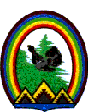 МУНИЦИПАЛЬНОЕ ОБРАЗОВАНИЕХАНТЫ - МАНСИЙСКОГО АВТОНОМНОГО ОКРУГА - ЮГРЫГородской округ город  РАДУЖНЫЙКОМИТЕТ  ФИНАНСОВ АДМИНИСТРАЦИИ ГОРОДА РАДУЖНЫЙПРИКАЗот «29» ноября 2021 г.					                                      № 20О внесении изменений в приказкомитета финансов администрациигорода Радужный от 26.09.2018 № 21	 В целях уточнения состава и сроков предоставления месячной и квартальной бюджетной и бухгалтерской отчетности, приказываю:	1. Внести в приказ комитета финансов администрации города Радужный от 26.09.2018 № 21 «О сроках представления месячной и квартальной бюджетной отчетности об исполнении бюджета города Радужный и сводной бухгалтерской отчетности муниципальных бюджетных и автономных учреждений» изменение, изложив приложение 1 в новой редакции согласно приложению к настоящему приказу.2. Настоящий приказ вступает в силу с момента его подписания.        3. Контроль за исполнением приказа возложить на начальника управления учета, отчетности и кассового исполнения бюджета Л.И.Андрееву.Заместитель главы города-председатель комитета финансовадминистрации города Радужный		                              И.В. Лукина